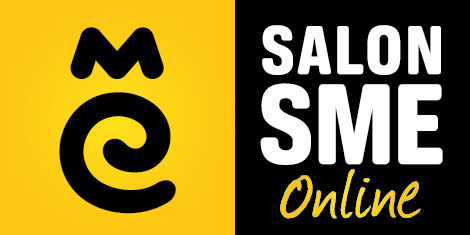 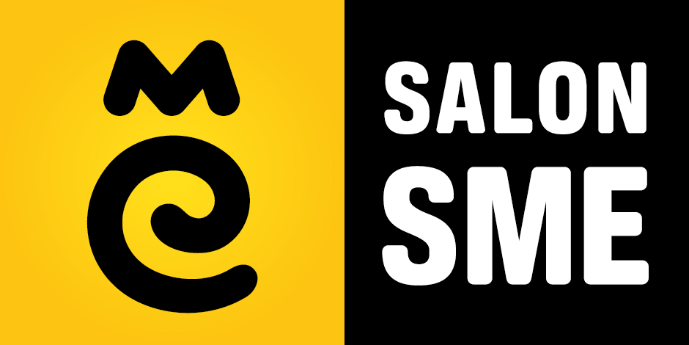 Pour les indépendants, créateurs et dirigeants de TPE Journée live le 2 févrierTexte 300 caractères Le Salon SME sur internet – journée live le 2 février 2023  Indépendant, freelance, créateur, dirigeant de TPE… venez visiter les stands des 110 exposants, posez vos questions à leurs experts, par mail, ils vous répondront et consultez leurs vidéos, documents, podcasts. > Pour s’inscrire et/ou visiter le salon Texte 530 caractères Le Salon SME se poursuit avec une journée live le 2 février sur internet Indépendant, freelance, créateur, dirigeant de TPE… Pour créer, gérer et développer votre entreprise, rendez-vous sur le Salon SME Online, visitez les stands des 110 exposants, posez vos questions à leurs experts, par mail, ils vous répondront. Profitez aussi de toutes les ressources – vidéos, documents, podcasts – qu’ils mettent à votre disposition sur leurs stands et des replays des conférences de précédentes éditions.  > Pour s’inscrire et/ou visiter le salon Lien à ajouter dans votre communication pour permettre l’inscription : https://bit.ly/3FmUKRO 